День Победы - это самый дорогой праздник для всего народа. И мы отдаем дань глубокого уважения людям, которые боролись за свободу и независимость нашей Родины.В предверии празднования Дня Победы в нашей группе прошла тематическая неделя, посвященная великому празднику.С детьми проводились беседы «Улицы нашего города хранят имена героев», «Праздник со слезами на глазах!», «День Победы». Чтение художественной литературы, постоянно упоминая о том, что те, кого сейчас мы называем героями, в то время были обычными людьми, детьми, но совершали подвиги во имя Родины и Победы. Выучили стихотворения. Создали стенд памяти, где изображены события Великой Отечественной войны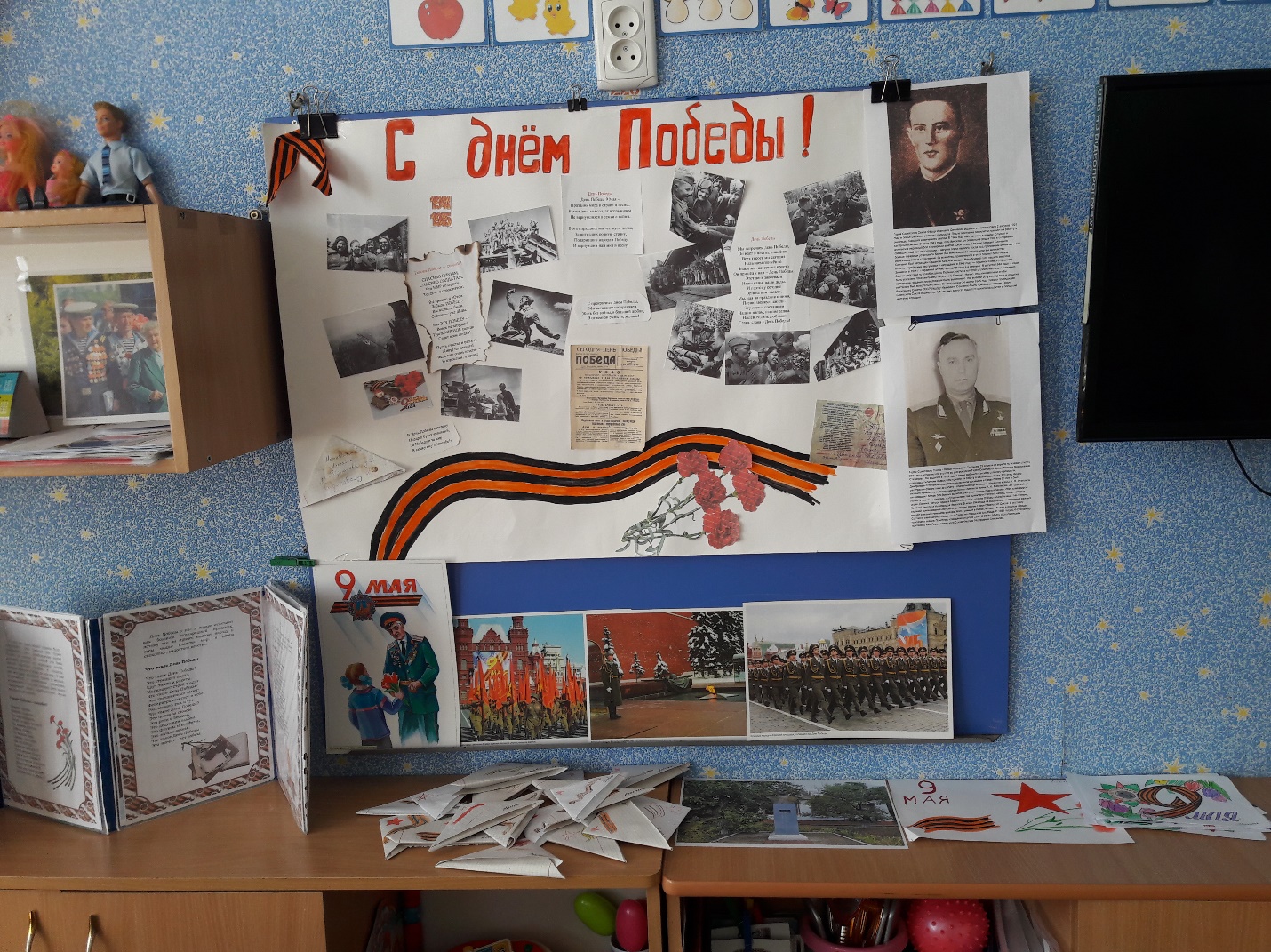 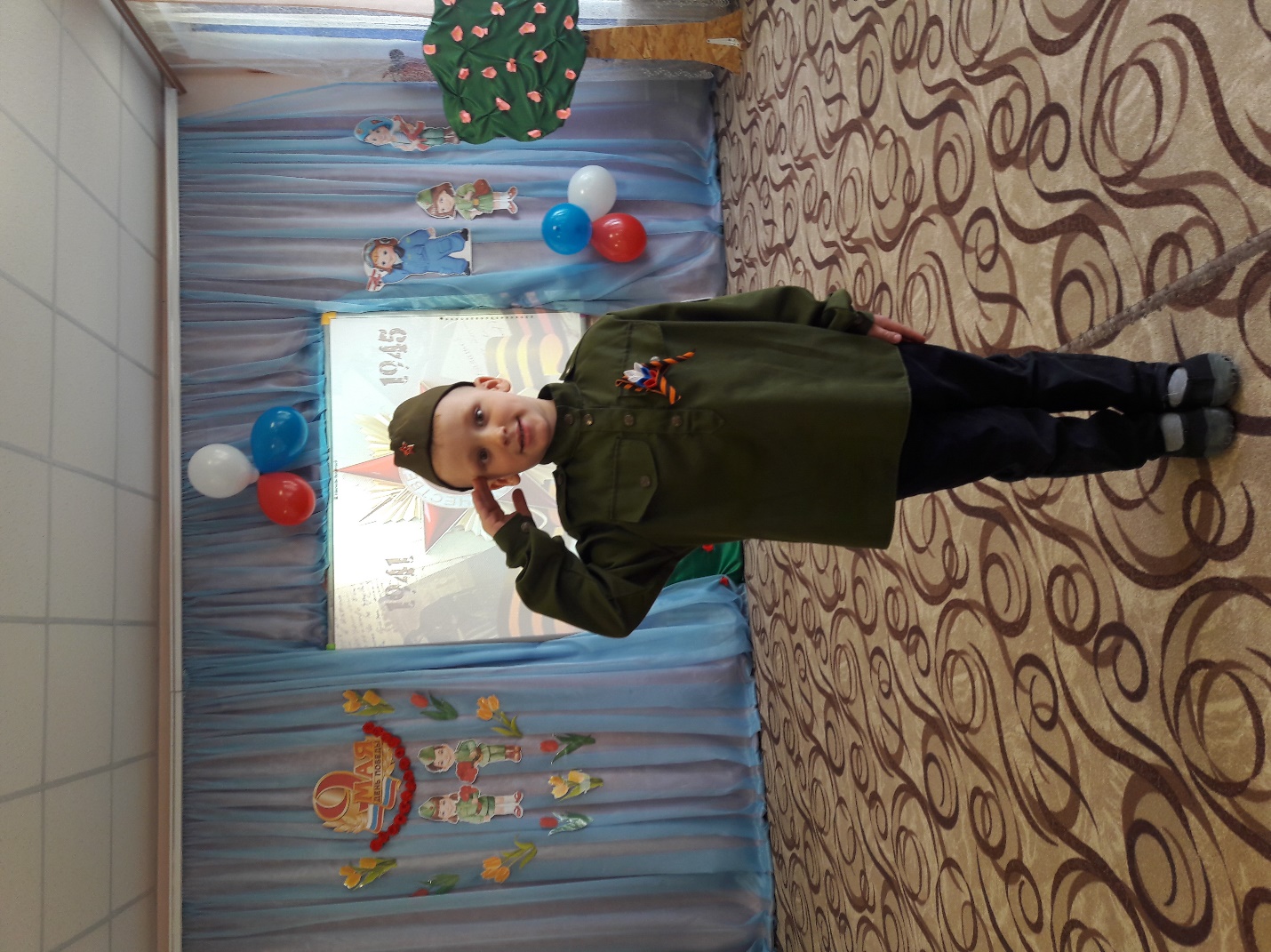 